СОВЕТ ДЕПУТАТОВ ЩЁЛКОВСКОГО МУНИЦИПАЛЬНОГО РАЙОНАМОСКОВСКОЙ ОБЛАСТИР Е Ш Е Н И Е от 26.12.2017 № 663/68О принятии в собственность Щёлковского муниципального района Московской областиимущества городского поселения ЩёлковоЩёлковского муниципального районаВ соответствии с Гражданским кодексом Российской Федерации, Федеральным законом от 06.10.2003 №131-ФЗ «Об общих принципах организации местного самоуправления в Российской Федерации», в целях осуществления полномочий Щёлковского муниципального района по формированию специализированного жилого фонда (служебное жильё), на основании Положения о порядке управления и распоряжения имуществом, находящимся в собственности Щёлковского муниципального района Московской области, утверждённого решением Совета депутатов Щелковского муниципального района от 18.12.2007 № 275/44, Совет депутатов Щёлковского муниципального района Р Е Ш И Л:	1. Принять в собственность Щёлковского муниципального района Московской области имущество городского поселения Щёлково Щёлковского муниципального района согласно приложению.	2. Администрации Щелковского муниципального района осуществить мероприятия в соответствии с пунктом 1 настоящего решения. 3. Настоящее решение подлежит опубликованию в порядке, установленном для опубликования муниципальных правовых актов, и размещению на официальном сайте Администрации Щёлковского муниципального района.Председатель Совета депутатовЩёлковского муниципального района                            		     Н.В. СуровцеваПриложение к решению Совета депутатов Щёлковского муниципального района Московской областиот 26.12.2017 № 663/68ПЕРЕЧЕНЬ имущества городского поселения Щёлково Щёлковского муниципального района, передаваемого в собственность Щёлковского муниципального района Московской областиНачальник Управления имущественных отношенийАдминистрации Щёлковского муниципального района				        А.Н. Нечаенко   					  № п/пНаименование имуществаАдрес места нахождения имуществаИндивидуализирующие характеристики имущества12341Жилое помещениеМосковская область, Щёлковский район, г. Щелково, ул. Парковая, д.29, кв.21Площадь 54,6 кв.м., этаж 2, кадастровый номер 50:14:0000000:19810 2Жилое помещениеМосковская область, Щёлковский район, г. Щелково, ул. Парковая, д.29, кв.24Площадь 53,9 кв.м., этаж 2, кадастровый номер 50:14:0000000:19812 3Жилое помещениеМосковская область, Щёлковский район, г. Щелково, ул. Парковая, д.29, кв.25Площадь 55,6 кв.м., этаж 3, кадастровый номер 50:14:0000000:19819 4Жилое помещениеМосковская область, Щёлковский район, г. Щелково, ул. Парковая, д.29, кв.26Площадь 43,0 кв.м., этаж 3, кадастровый номер 50:14:0000000:19788 5Жилое помещениеМосковская область, Щёлковский район, г. Щелково, ул. Парковая, д.29, кв.28Площадь 56,8 кв.м., этаж 3, кадастровый номер 50:14:0000000:19820 6Жилое помещениеМосковская область, Щёлковский район, г. Щелково, ул. Парковая, д.29, кв.30Площадь 43,0 кв.м., этаж 4, кадастровый номер 50:14:0000000:19830 7Жилое помещениеМосковская область, Щёлковский район, г. Щелково, ул. Парковая, д.29, кв.38Площадь 55,7 кв.м., этаж 2, кадастровый номер 50:14:0000000:19813 8Жилое помещениеМосковская область, Щёлковский район, г. Щелково, ул. Парковая, д.29, кв.39Площадь 41,7 кв.м., этаж 2, кадастровый номер 50:14:0000000:19792 9Жилое помещениеМосковская область, Щёлковский район, г. Щелково, ул. Парковая, д.29, кв.42Площадь 57,3 кв.м., этаж 3, кадастровый номер 50:14:0000000:19822 10Жилое помещениеМосковская область, Щёлковский район, г. Щелково, ул. Парковая, д.29, кв.46Площадь 58,3 кв.м., этаж 4, кадастровый номер 50:14:0000000:19833 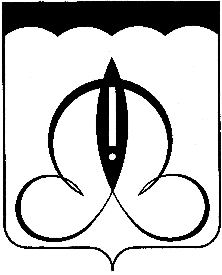 